Интеллектуальная игра для учащихся начальных классов«Поле чудес»«Там на неведомых дорожках…»(по сказкам А.С.Пушкина)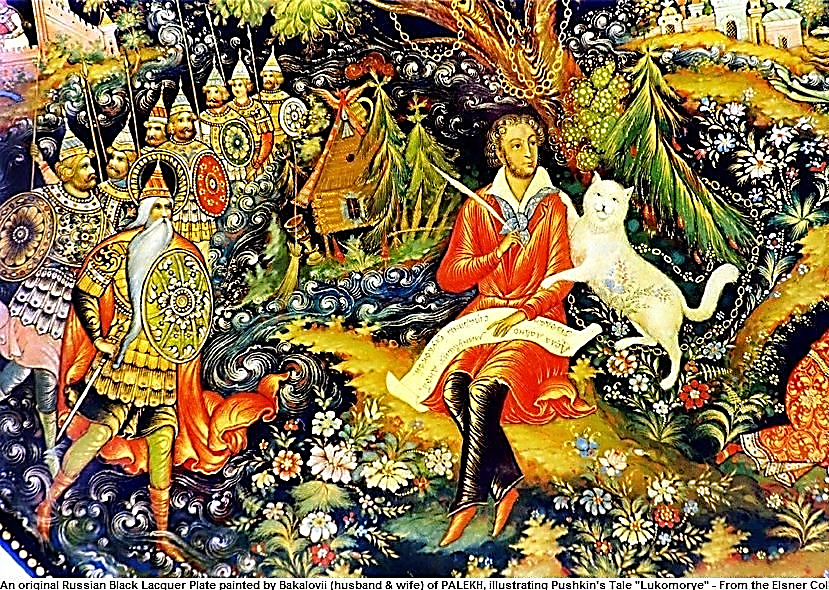                                         Подготовилааг. Трилесино, 2018Цель: активизизация знаний учащихся по содержанию литературных сказок А.С.Пушкина, прочитанных на уроках чтения и самостоятельно.Задачи:- совершенствовать умения и навыки самостоятельной работы (умение размышлять), способствовать повышению уровня знаний и эрудиции учащихся в области литературы;- развивать умение концентрироваться, отвечать чётко и обдуманно;- создавать условия для творческой самореализации обучающихся;- прививать любовь и интерес к книге, чтению.Оборудование: карточки со словами (буквы закрыты) либо буквы-слова,иллюстрации для оформления, презентация.Правила игры: игроки в тройки выбираются по ходу игры: кто быстрее отгадает загадку, тот выходит к «барабану»;слова отгадываются по буквам (или целиком), в случае ошибки в букве ход переходит к следующему игроку, если же неправильно называется слово – игрок выбывает из игры без права повторного участия;в каждом туре выбирается победитель, который играет в финальном туре.ХОД МЕРОПРИЯТИЯВедущий: Жизнь каждого человека начинается с детства. А в детстве происходит первое знакомство с книгой. И книги эти – сказки: народные, литературные. Знаете ли вы, ребята, чем отличаются сказки народные и сказки литературные? (Ответы детей)У литературных сказок, в отличие от народных, есть автор. А каких писателей-сказочников знаете вы? (Ответы)Среди наших известных русских поэтов и писателей сказки для детей писали: А.С. Пушкин, В.А. Жуковский, Сергей Тимофеевич Аксаков, Юрий Олеша, С.Я. Маршак, К.И. Чуковский, Павел Петрович Бажов. И это далеко не весь список. Из зарубежных авторов наиболее любимы у нас Братья Гримм, Ш. Перро, Г.Х. Андерсен. Уверена, вы все читали сказки этих писателей и поэтому без труда справитесь со всеми заданиями.Ведь сегодня мы будем вспоминать любимые сказки Александра Сергеевича Пушкина, освежим в памяти некоторые, может быть, забытые детали, а, кто-то, наверняка, узнает что-то новое для себя. Но самое важное, чего бы мне хотелось, чтобы в ходе игры у вас появилось желание читать и перечитывать сказки этого замечательного писателя. Ведь «сказка – ложь, а в ней намёк – добрым молодцам урок»!Рассказ об А.С.Пушкине (слайды 2-14)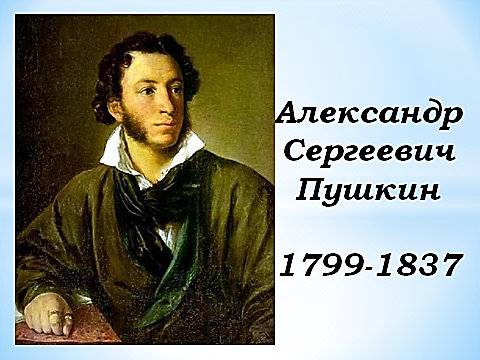 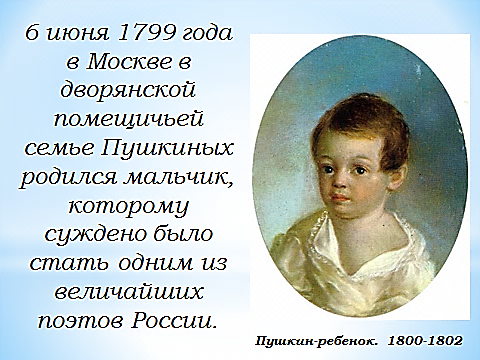 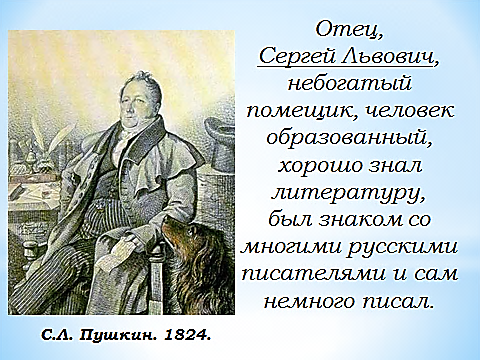 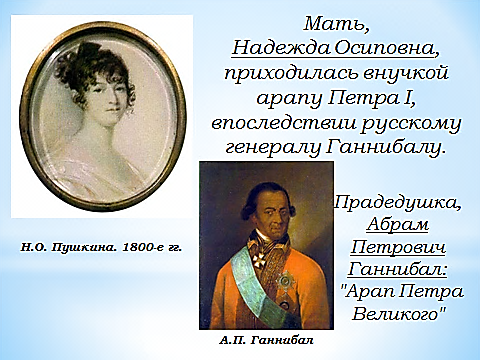 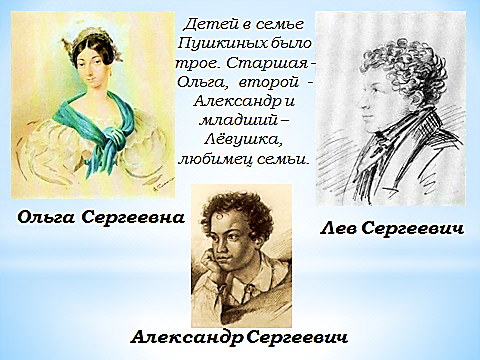 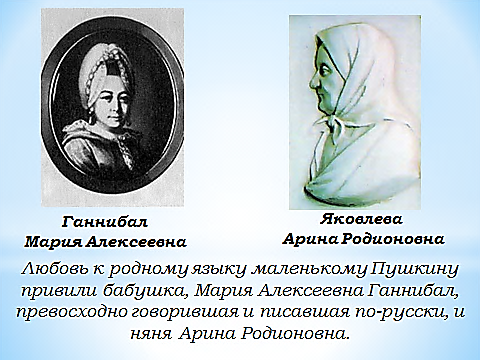 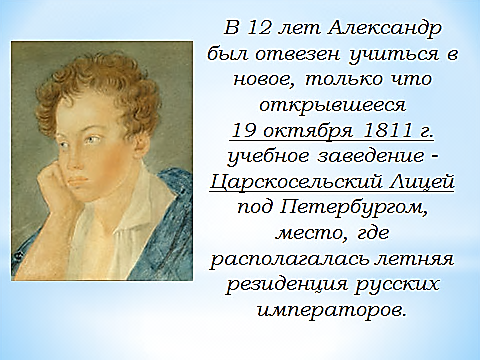 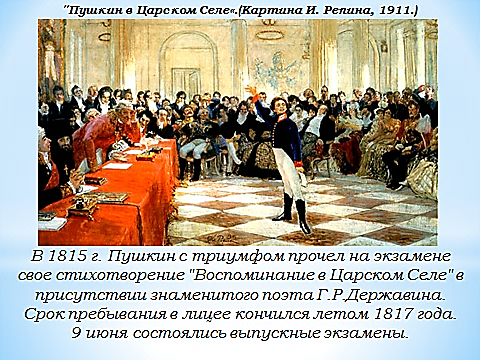 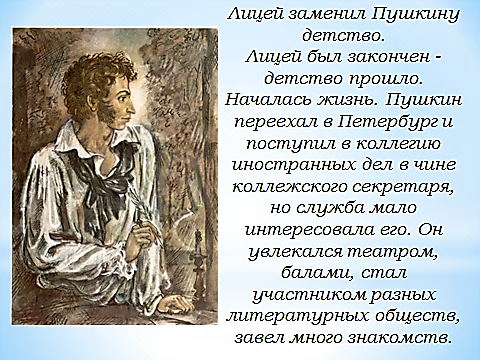 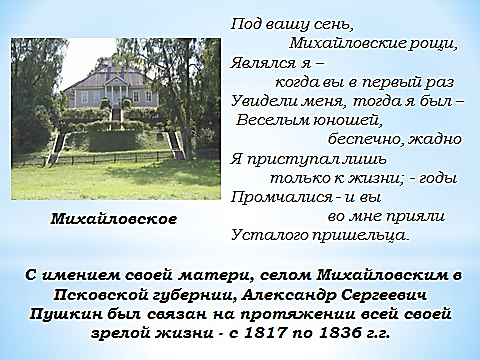 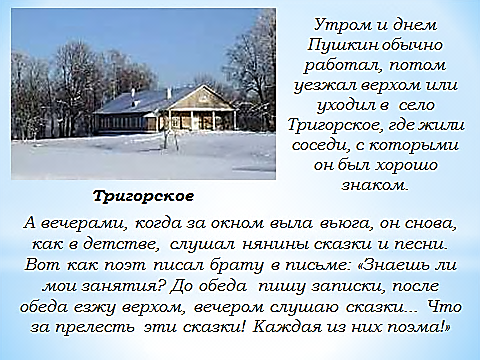 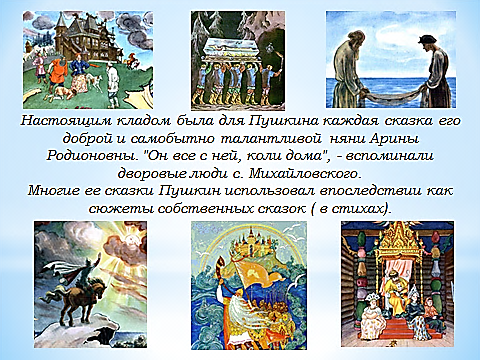 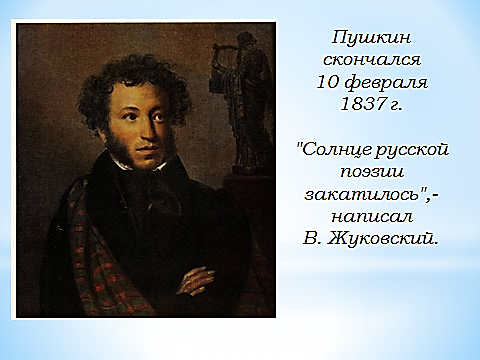 Ведущий: Все ответы в сказках – ты их знаешь.Если вспомнишь – отгадаешь!А не вспомнишь – ну так что ж …Сказки заново прочтёшь!Ученик 1: Сказки, сказки, ярмарка чудес,Мир волшебный, разноцветный лес.Крылья сказок тихо шелестят,Значит, в гости к нам они летят.Отборочный тур 1. В первую тройку игроков войдут те, кто быстрее всех отгадает загадки:Что за зверь в хрустальном домеКнязю прибыль создает,“Во саду ли, в огороде...”-Звонко песенку поёт?Ответ: БелкаЛюдмила - дочь его меньшая.И зять - Руслан теперь в почёте.А вы же, имя князя зная,Его сейчас же назовёте...Ответ: ВладимирВ день, когда в своей столицеСын Салтана княжить стал,С разрешения ЦарицыСам себе он имя дал.Ответ: ГвидонВедущий: У нас определились игроки первой тройки. Не забывайте, что сегодняшняя игра посвящена сказкам А.С.Пушкина.Итак, внимание! Задание для первой тройки.1-й тур. Задание:Что обещала рыбка за свою свободу старику?(	Откуп.)"Отпусти ты, старче, меня в море!
Дорогой за себя дам откуп:
Откуплюсь, чем только пожелаешь". (Слайд 15)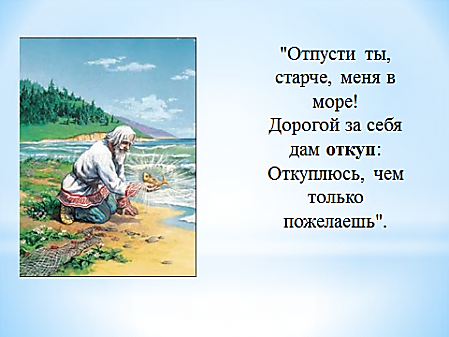 Отборочный тур 2.Дочка царская живётУ семи богатырей.А кого царевна ждёт?Вспоминайте поскорей!Ответ: ЕлисеяУ царя жена вторая,Дни беспутно коротая,Говорила по секретуС этим маленьким предметом.Ответ: ЗеркальцеСказка - ложь! Да в ней намёк,Лютой жадности упрёк.В то старуха слёзы льёт,В чем стирать нельзя бельё.Ответ: Корыто2-й тур. Задание:Что передавал князь Гвидон своему отцу царю Салтану через корабельщиков? (Поклон.)Добрый путь вам, господа,По морю по ОкиянуК славному царю Салтану;Да скажите: князь ГвидонШлёт царю-де свойпоклон. (Слайд 16)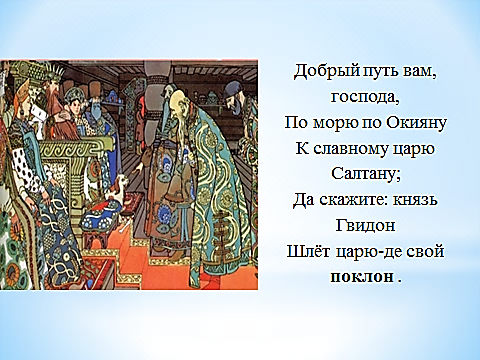 Отборочный тур 3.Много лет старик рыбачил.Часто был он без удачи.Вы ли вспомнить не могли бы,С чем ходил ловить он рыбу?Ответ: НеводСбылась трёх сестёр мечта.Кем, скажите, стала та,Что мечтала лишь однаВыткать море полотна?Ответ: ТкачихаПару раз старик невод кинул,Но поймал лишь траву да тину.Кто, скажите, на раз на третийВдруг случайно попался в сети?Ответ: Рыбка3-й тур. Задание:Как звали царя из «Сказки о золотом петушке»?(Дадон.)
Негде, в тридевятом царстве,
В тридесятом государстве,
Жил-был славный царь Дадон. (Слайд 17)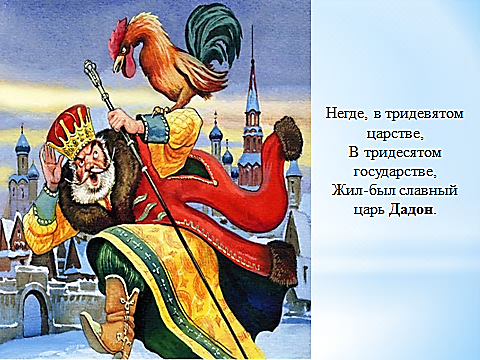 Игра со зрителями. Задание:На что понадеялся поп, принимая Балду на работу? ( На авось.)Призадумался поп,Стал себе почёсывать лоб.Щёлк щелку ведь рознь.Да понадеялся онНа русский авось. (Слайд 18)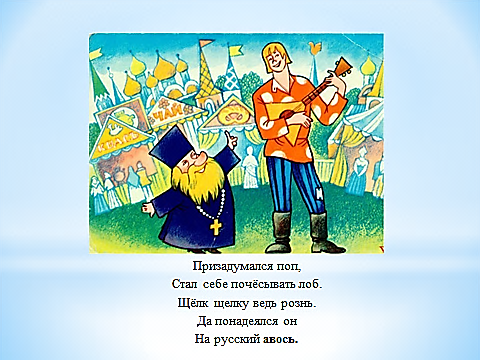 Финальный тур. Задание: Назовите кличку пса из «Сказки о мёртвой царевне».                                                                                                                     (Соколко.)Словно сердце пёсье ноет,Словно хочет ей сказать:Брось! – Она его ласкать,Треплет нежною рукою;«Что, Соколко , чтос тобою? (Слайд 19)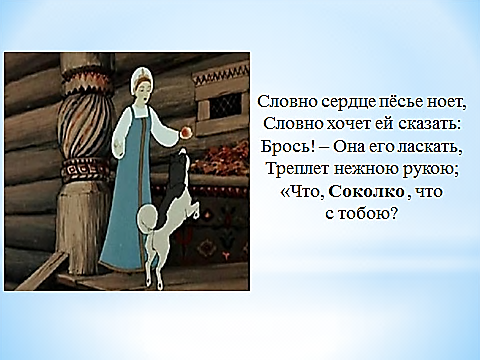 Ведущий: Вот и определился самый большой знаток сказок Александра Сергеевича Пушкина. Поздравляем победителя! А игра подошла к концу, но пусть ваше желание узнавать новое, читать сказки и верить в чудеса никогда не заканчиваются!Ученик 1: В мире много сказок,Добрых и смешных.И прожить на светеНам нельзя без них.Ученик 2: Пусть герои сказокДарят нам тепло,Пусть добро навекиПобеждает зло! (Слайд 20)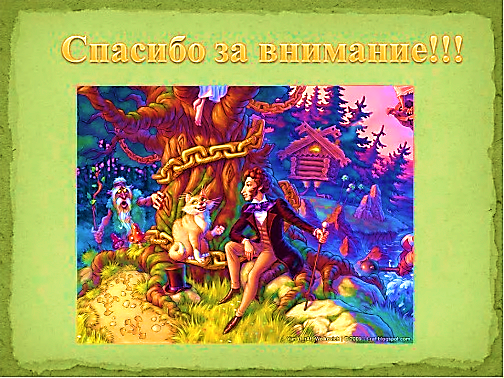 учитель начальных классов Подгайская Надежда Викторовна